Тематичний тиждень щасливої дитини												Дата: 05.06.2020«Тут вас люблять і ждуть»Мета: формувати та розширювати уявлення про сім'ю та її членів, про доброзичливість у відносинах рідних людей; про емоційний стан членів сім'ї ; формувати поняття про те, що сім’я – це найближчі люди, які піклуються одне	про	одного. Продовжувати створювати атмосферу довіри, почуття комфорту, налагодження взаємозв’язку з оточуючим світом. Підвищувати емоційний тонус дитини. Розвивати комунікативну компетентність: доброзичливість, співчуття, взаємодопомога.Розвивати мовлення, увагу, спостережливість, дрібну моторику рук. Виховувати доброту, чуйність, почуття любові, поваги до всіх членів сім’ї, бажання піклуватися про близьких, допомагати їм.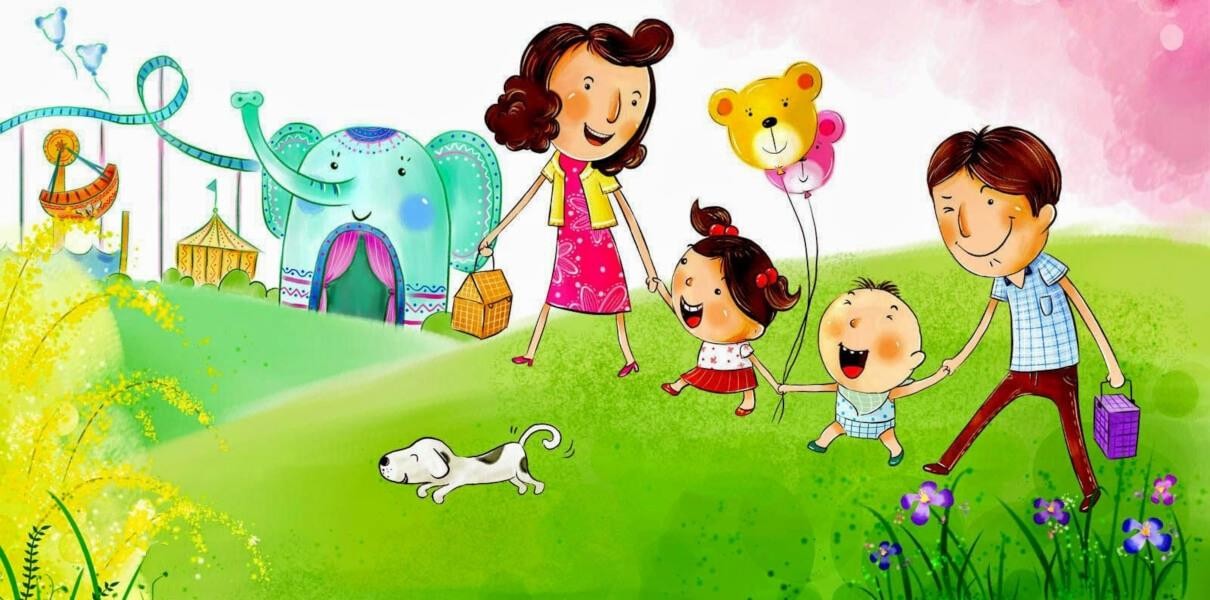 Розповідаємо дітям про роль і значення сім'їСім'я забезпечує основні потреби дітей і допомагає їм вижити в цьому світі. Це місце, де діти дізнаються про навколишній світ і вчаться розуміти свої почуття, вимовляють перші слова й роблять перші кроки. Крім навчання застосовувати свої природні здібності діти пізнають і вбирають цінності своїх батьків. Система цінностей, їх сприйняття, інтуїція й розуміння світу – усе родом із сім'ї.Діти повинні знати про те, що сім'я дуже важлива та значуща в їхньому житті. Вони повинні знати, що за потреби вони можуть звернутись по допомогу й підтримку саме до своєї сім'ї. Це знання підвищує їхню впевненість у собі й допомагає спокійно та стійко протистояти стресовим ситуаціям. Упевненість у собі й почуття захищеності допомагають їм витримувати й долати реалії життя.Розмова з дітьми про роль сім'ї та моральних цінностей батьків, а також їх практична демонстрація – це основні способи розкрити перед дітьми величезне значення сім'ї.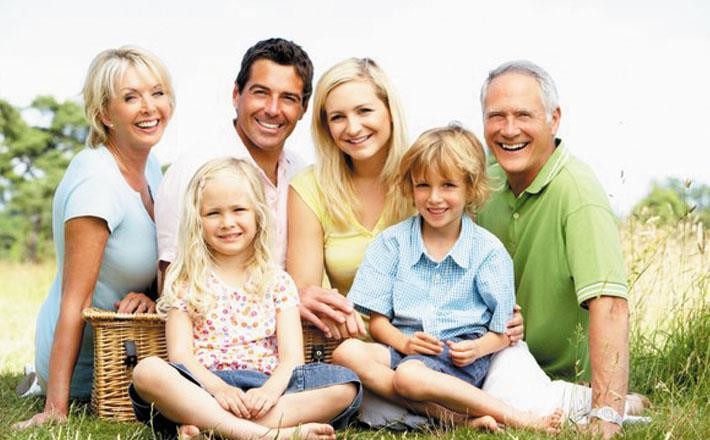 Пісенька «Родина»https://www.youtube.com/watch?v=COOrPVgXbrYУвімкніть дітям веселу й позитивну пісню Наталії Май про родину та їїзначення у житті кожного з нас. Композиція включає слова подяки за добро і турботу найріднішим членам сім’ї – батькам. Після переглядузапропонуйте дитині повторити слова приспіву.Логічна гра	«Відгадай»(про риси, притаманні усім членам родини). Активізує малюка до мислення, уваги, мовлення.Розгляньте картину разом з малюком.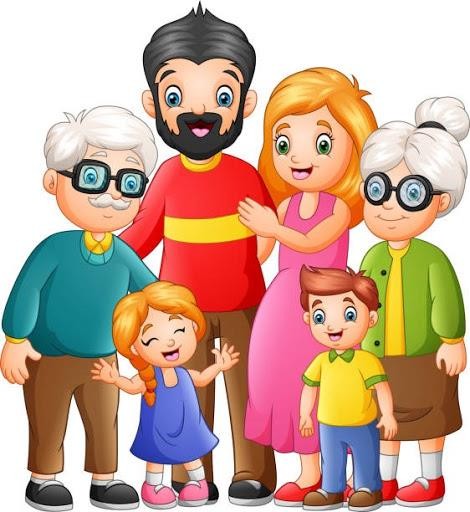 Запропонуйте дитині закінчити речення:-Мудра, ласкава, турботлива, добра, працьовита, літня….(Бабуся)-Сильний, дужий, сміливий, веселий, умілий….(Тато)-Найрідніша, гарна, мила, ніжна, молода,лагідна….(Мама)-Сивий, мудрий, хазяйновитий, добрий, розумний….(Дідусь)-Маленький, пустотливий, веселий, грайливий…(Синок)-Маленька, чарівна, гарненька, чемна, весела…(Донечка)Для малечі повчальна казочка про маленького зайчика, який блукав по місту, аби купити мед для своєї хворої мами. Ця історія навчить діток бути уважними, турботливими і вкаже на помилки , яких слід уникати.Казка «Мед для мами» https://www.youtube.com/watch?v=W0GH6L_MdNMПісля перегляду запитийте у дитини:-Чому Зайчик пішов у велике місто?-Чи одразу він знайшов медову лавку? Хто допоміг йому добратися?-Що сталося, коли Зайченя вийшло з медової лавки?-Хто допомагав Зайчику знайти дорогу додому?-Чи правильно вчинив Зайчик, що один, без дорослих пішов у місто?Чи хвилювалася мама? Чому?Мовленнєва вправа«Назви лагідно кожного члена сім’ї»Син-Синок-СиночокДочка-Донька-ДонечкаБрат-БратикСестра-СестричкаМама-Мамочка-МатусяТато-Татечко-ТатусьБабця-Бабуся-БабусенькаДід-Дідусь-ДідусенькоПоясніть дитині, що в дружній родині люди завжди поважають одне одного та намагаються частіше зустрічатися. Для наочності покажіть веселий музичний мультфільм про подорож родини котів до своєї бабусі в село. Віннавчає нас любити навколишній світ, поважати інших і цінувати своїх родичів.Музичний мультфільм«В гості до бабусі»https://www.youtube.com/watch?v=DxdwbJHssK4Загадайте малюку загадки про сім’ю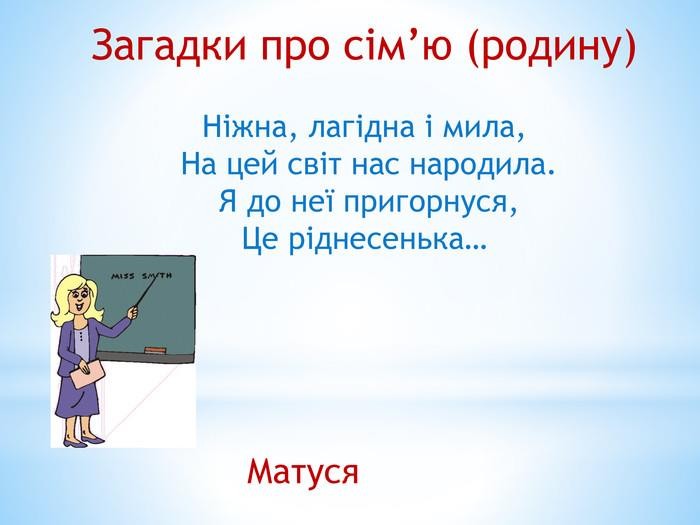 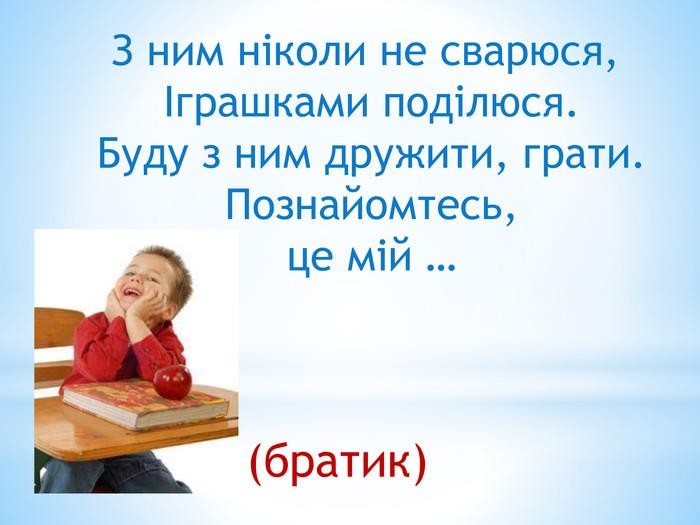 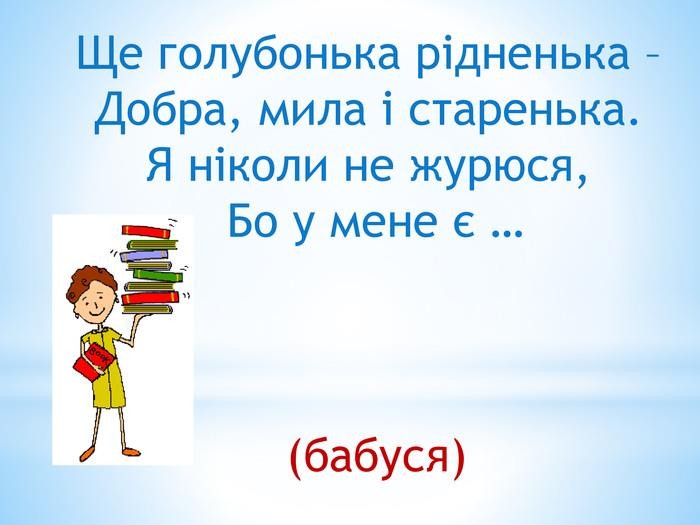 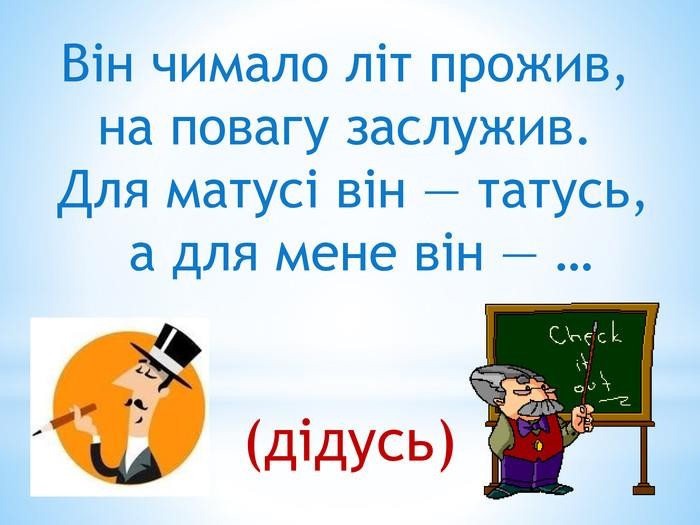 Вивчимо разом з малюком віршикМама, тато, дід, бабуся – Всіх назву, не помилюся,Старший братик і сестричка – В нас сімейка невеличка. Не спиняйте, бо зіб’юся: Мама, тато, дід, бабуся…Старший брат, сестра і я– Отака у нас сім’я.Запитання до дитини :-Про кого говориться у віршику?-Чи велика у тебе сім'я?Для розвитку мовлення дитинки допоможе чистомовка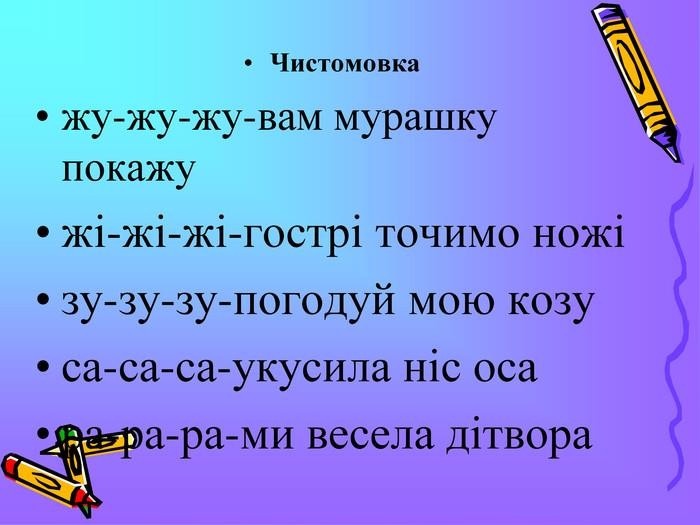 Пограйте з малюкомДидактична гра на розвиток уваги та мовлення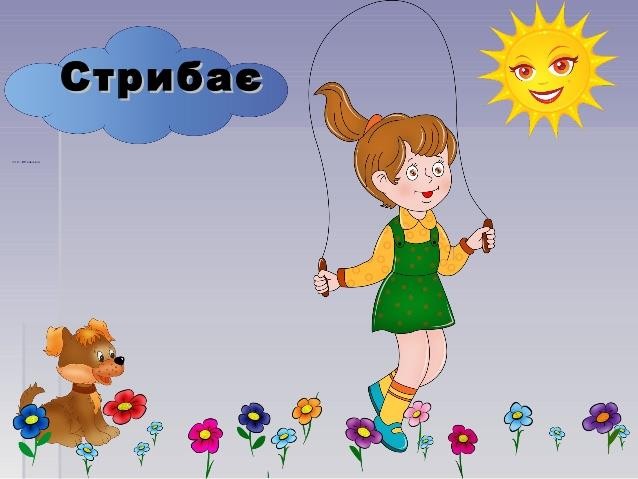 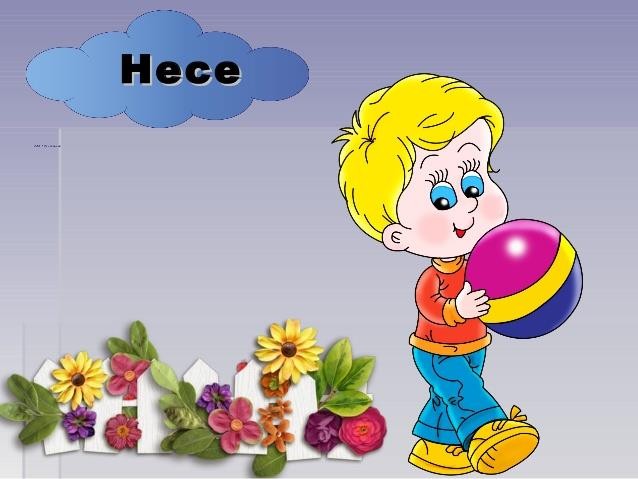 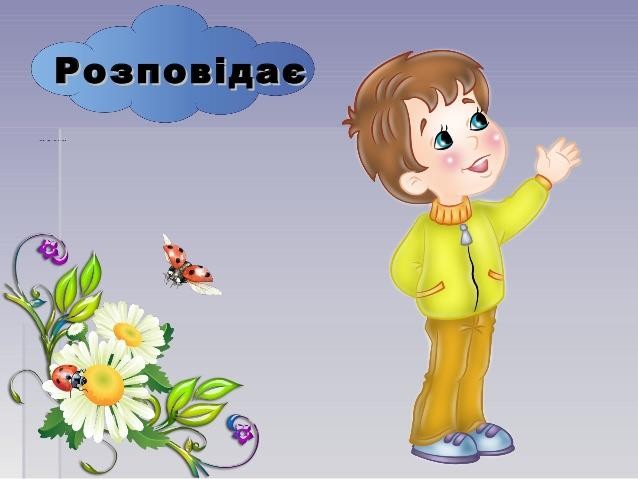 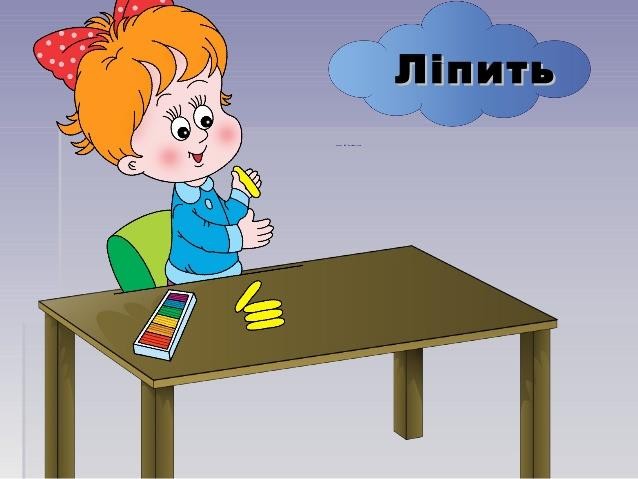 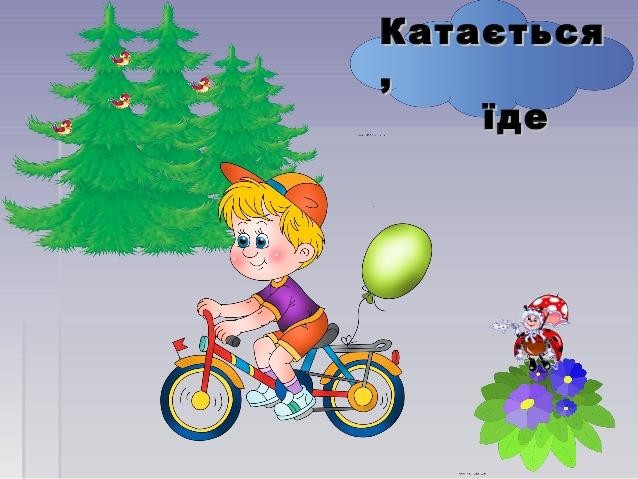 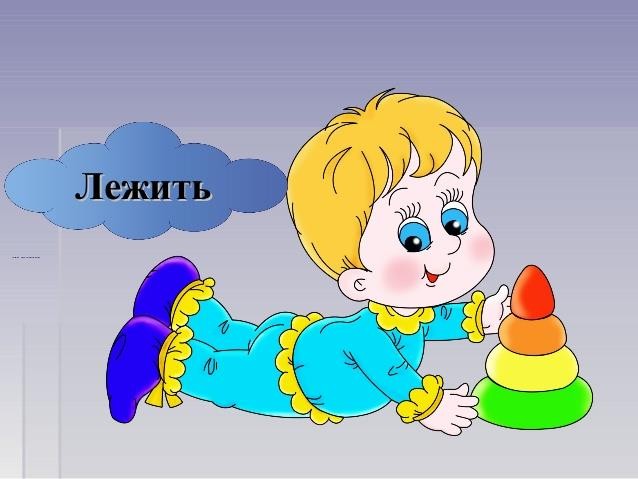 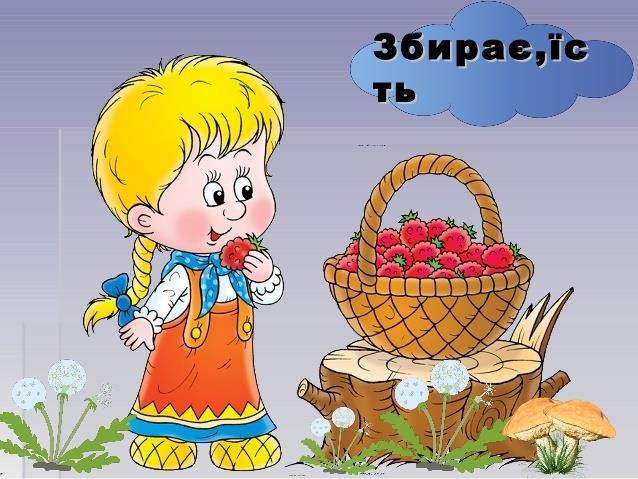 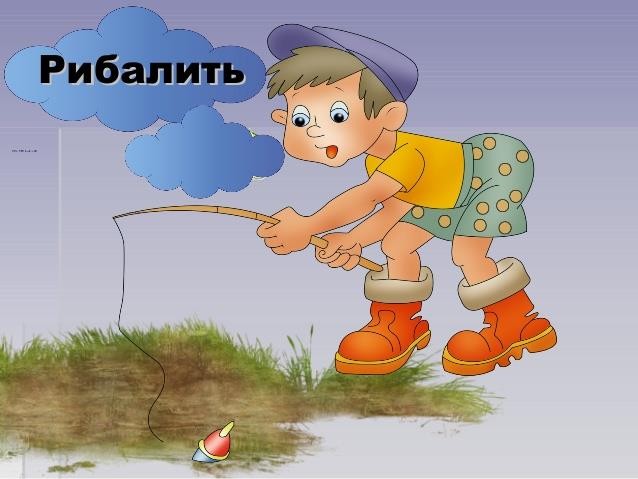 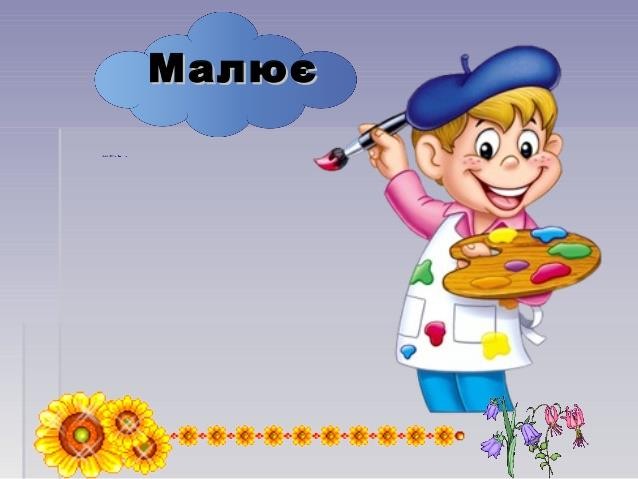 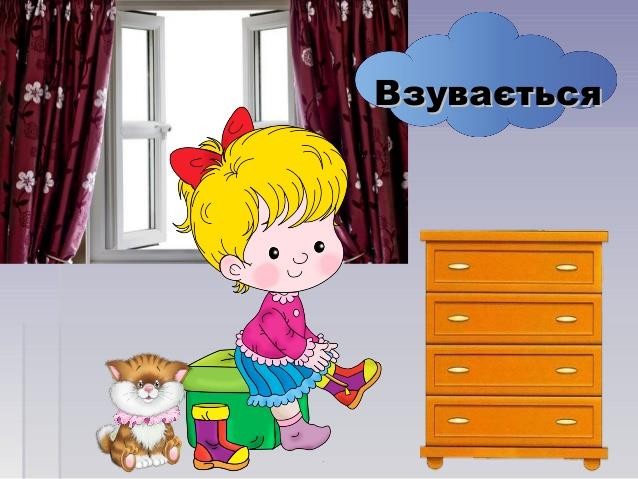 Запитайте у малюка: Що роблять діти на картинці?Подаруйте дитині радість від творчої роботи! Виготовіть разом з малюком кольорову веселку!Тобі знадобляться: кольоровий папір і картон, ножиці, клей, вата.Наріжте кольоровий папір довгими смужками однакової довжини. З білого картону виріжте хмарки. З’єднайте кольорові смужки з обома хмарками за допомогою клею. З іншої сторони хмарки можна приклеїти вату. Подивися яка чудова веселка у нас вийшла!Рекомендації для батьків:Не перенавантажуйте дитину кількістю виконання завдань.Оберіть із запропонованих ті види діяльності, які ваша дитина буде виконувати із задоволенням.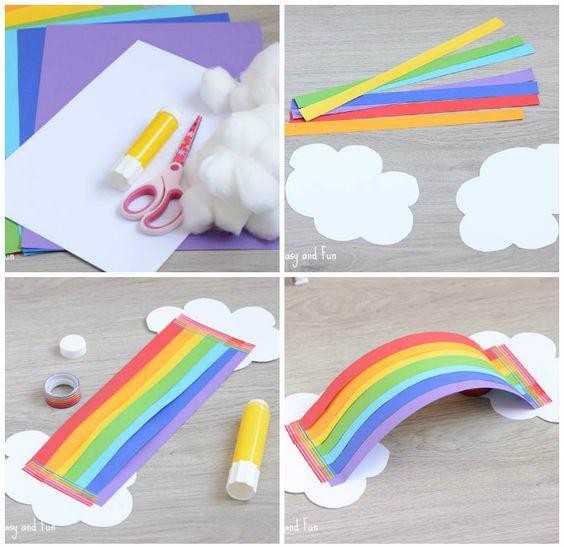 Додатки:Отримуємо позитивні емоціі і також підготовлюємо руку до письма! Розфарбовуємо веселі розмальовки!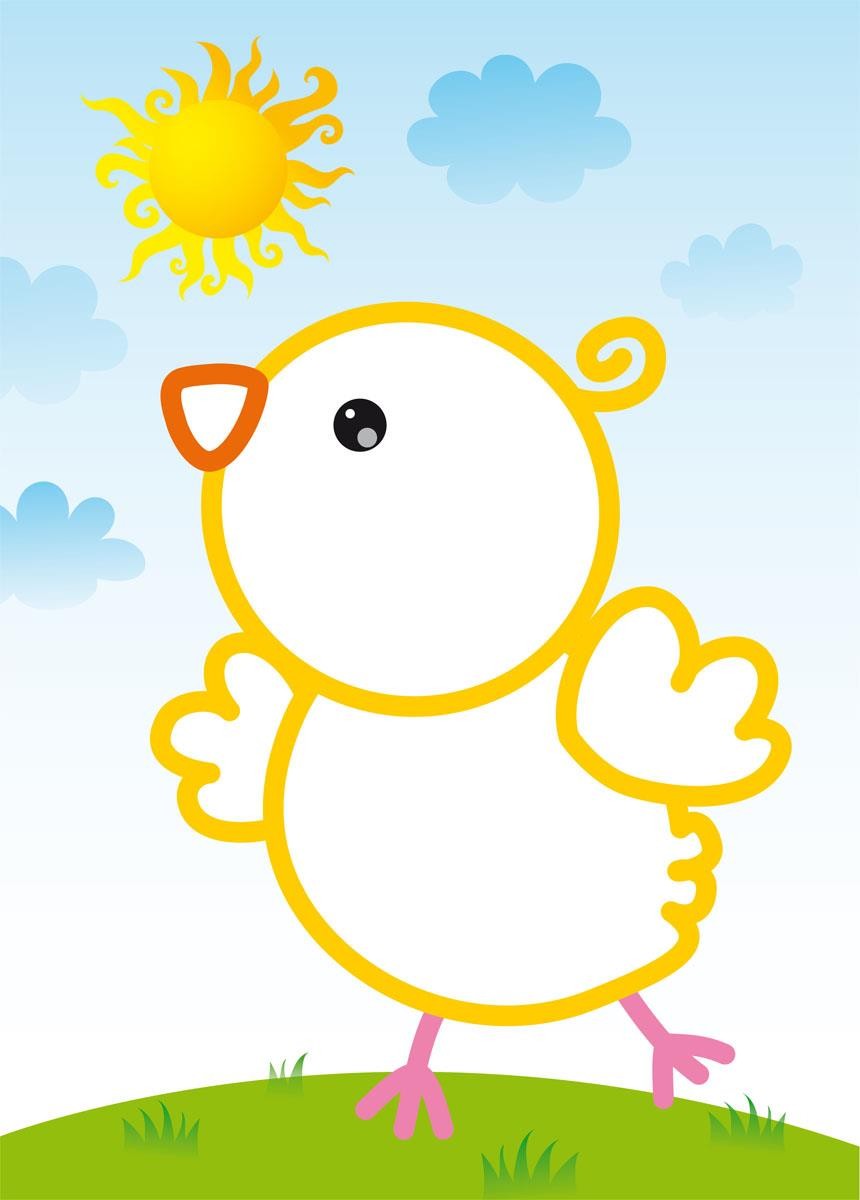 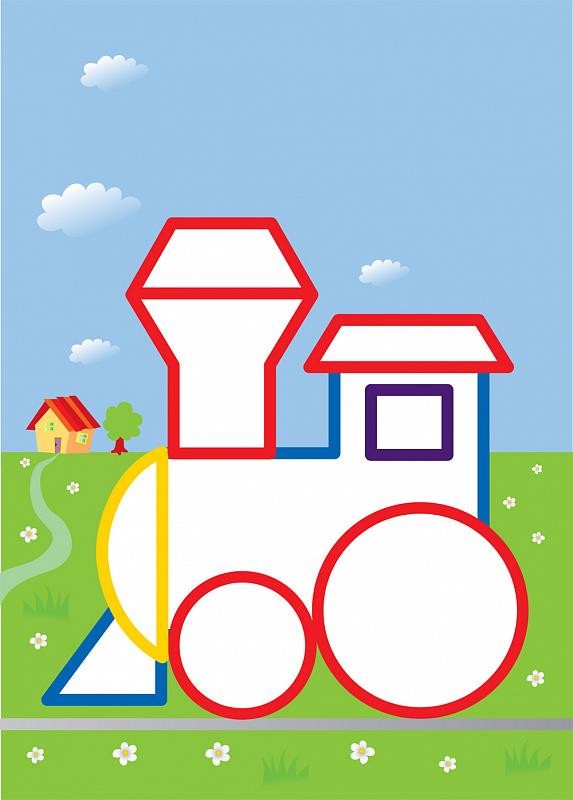 (для розмальовування краще обирати гуашеві фарби, або товсті м’якіолівці, щоб процес малювання був не надто довгим, а малюнок яскравим)Цікаві лабіринти на розвиток уваги та мислення: Допоможіть мавпочці зібрати свою їжу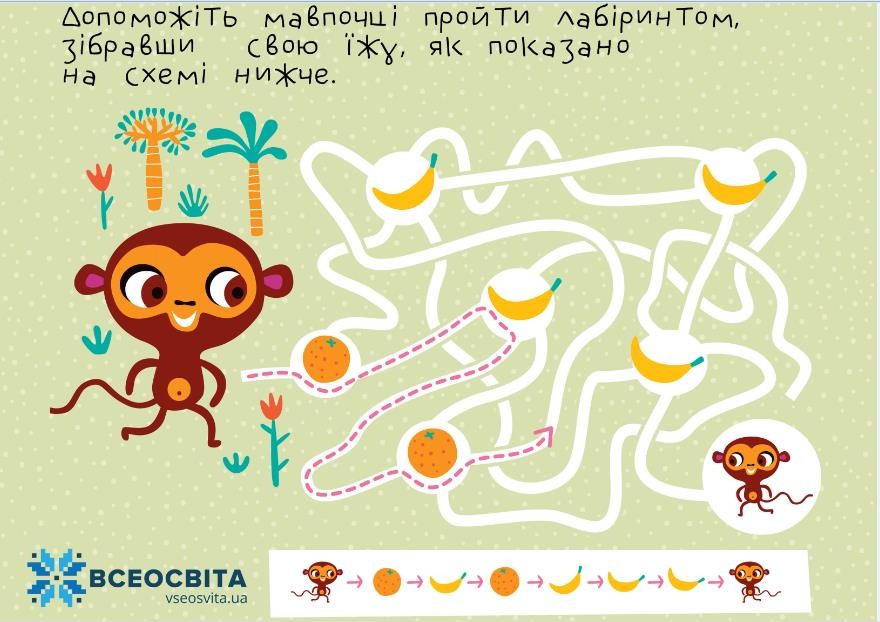 Допоможіть леву зібрати свою їжу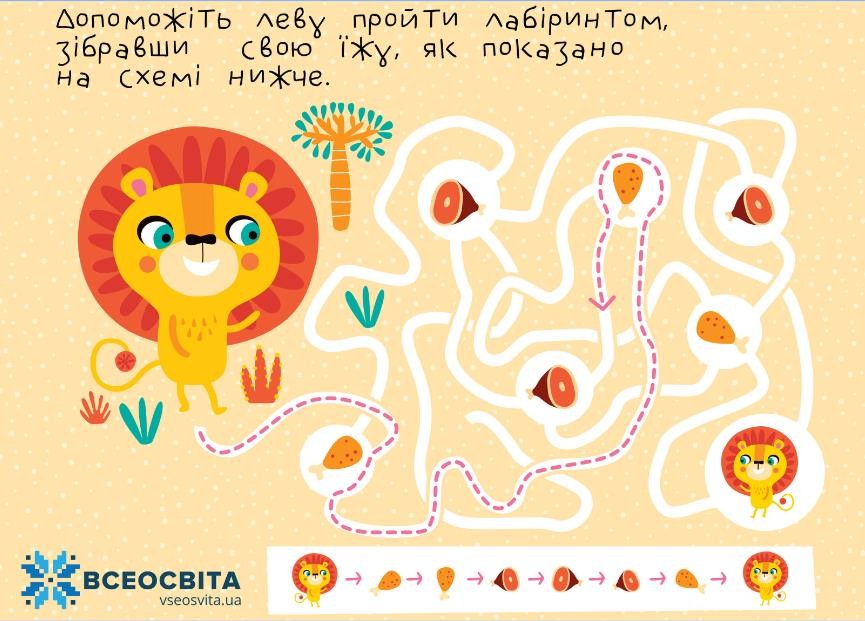 